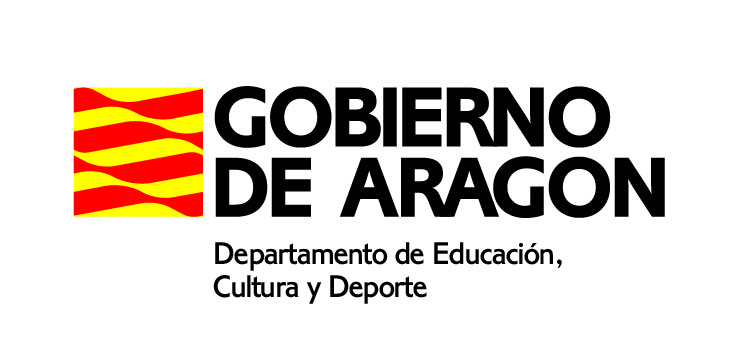 Don/Dña.                                                         , Director/a del Centro CERTIFICA:	Que el alumno/a                                                                 , ha realizado una labor proactiva en este Centro Educativo en favor de la promoción de la convivencia positiva y la igualdad, participando en los siguientes programas de apoyo entre iguales:    	Ha tenido la formación correspondiente para desempeñar su actividad ayudando a que todos los alumnos y alumnas de la comunidad asistan al centro de forma que se garantice su seguridad, bienestar y respeto a su dignidad personal.  Posee los recursos necesarios para afrontar y resolver conflictos y generar un ambiente positivo en cualquier ámbito de su vida.____________________, a _____________ de __________Fdo.  